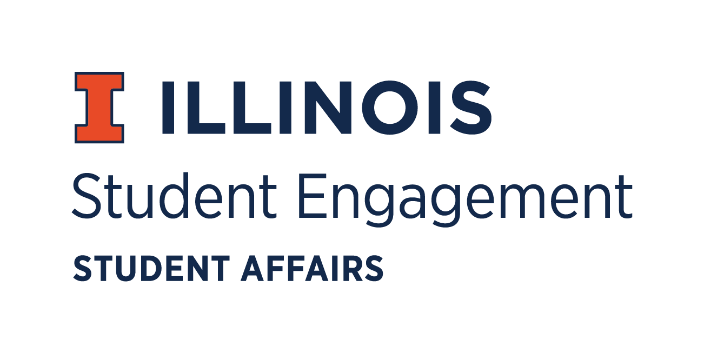 Student Organization 
Resource FeeSORF MeetingThursday November 19, 2020 at 5:00PMZoomCall to Order5:01PMRoll CallPresentJimmy Song, ChairpersonOmer Mirza, Vice ChairpersonNico Perez, TreasurerBilal Shahid, Undergraduate Board MemberAlex Wang, Undergraduate Board MemberMichael Isaacson, Undergraduate Board MemberZachary Becker, Undergraduate Board MemberHannah Valdiviejas, Graduate Board MemberBrian Farber, Faculty/ Staff Board MemberMarile Quintana, Faculty/ Staff Board MemberJasmine Cuasay, SecretaryNick Fink, Program Advisor, Coordinator of Student EngagementAbsentAdam Peterson, Undergraduate Board MemberNote:Approval of minutesSORF Allocation Meeting 11/12/20Alex Wang makes a motion to approve the minutes, Nico Perez secondsJimmy Song makes a motion for unanimous consent, no objectionsMinutes approvedApproval of agendaSORF Allocation Meeting 11/19/20Alex Wang makes a motion to approve the minutes, Nico Perez secondsJimmy Song makes a motion for unanimous consent, no objectionsMinutes approvedOld BusinessApplication ReviewTabled ApplicationsApp No. 95532- The National Society of Pershing RiflesDescription: equipment/uniforms and expenses necessary for the attendance of the Pershing Rifle national conventionReviewer’s notes: Asked for additional details on their application. Sent what they gave me to Michael and Jimmy11/12/20 Meeting notes: Uniform t shirts described as membership apparel, SORF does not fund membership apparel, rifle is permanent equipment, Pershing Rifles Rank Shields classified under uniform, meals are not a part of service funding, fuel is a part of transportation, tabled to learn about distinction between uniform and membership apparel, and hotel expense11/19/20 Meeting notes: SORF does not fund meal expenses. Organization provided Jimmy with hotel-only expense and amount was adjusted accordingly.Alex Wang makes a motion to adjust line item 2 under budget section “National Convention” to $268.00, Nico Perez secondsVote of 9-0-0, adjustment approved for line item 2Zachary Becker makes a motion to fund at standard, Alex Wang secondsVote of 9-0-0, funding is approved at standardApp No. 95675- Iranian Cultural AssociationDescription: Cooking competition Reviewer’s notes: No proof of line-item costs11/12/20 Meeting notes: Advisor challenges criteria of programs funding, tabled to allow for org to provide context on how this program would occur and submit documentation of items11/19/20 Meeting notes: updated email correspondence with further budget informationNico Perez makes a motion to fund at standard, Alex Wang secondsVote of 9-0-0, funding is approved at standardApp No. 95667- Phi Alpha Delta - Pre-Law Undergraduate ChapterDescription:Reviewer’s notes: General fees, need more information on what initiation materials need fundingChairperson’s notes: Told Bilal to email asking what specific expenses are in general fees11/12/20 Meeting notes: tabled due to board not providing 48 hours for response on initial email.11/19/20 Meeting notes: no correspondence from RSONico Perez makes a motion to zero fund, Alex Wang secondsVote of 8-0-1, zero fund approvedFor the good of the orderAdjournment5:18PMApp NoFunding TypeReviewerRSO NameFunding RequestedAmount FundedVote95532Services FundingZachThe National Society of Pershing Rifles$5,600.00$2,318.009-0-095675Programs FundingHannahIranian Cultural Association$700.00$700.009-0-095667Services FundingBilalPhi Alpha Delta - Pre-Law Undergraduate Chapter$999.99$0.008-0-1